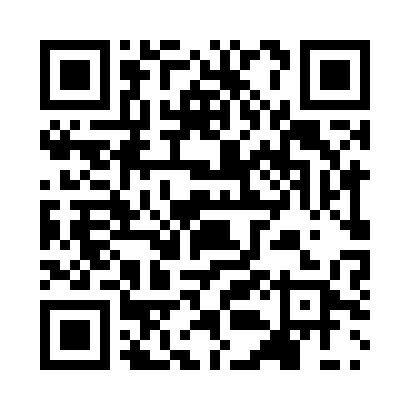 Prayer times for De Klinge, BelgiumWed 1 May 2024 - Fri 31 May 2024High Latitude Method: Angle Based RulePrayer Calculation Method: Muslim World LeagueAsar Calculation Method: ShafiPrayer times provided by https://www.salahtimes.comDateDayFajrSunriseDhuhrAsrMaghribIsha1Wed3:486:151:415:439:0711:242Thu3:446:141:415:449:0811:273Fri3:406:121:405:459:1011:304Sat3:376:101:405:459:1211:335Sun3:336:081:405:469:1311:366Mon3:296:071:405:479:1511:407Tue3:266:051:405:479:1611:438Wed3:266:031:405:489:1811:469Thu3:256:011:405:499:1911:4710Fri3:246:001:405:499:2111:4811Sat3:245:581:405:509:2311:4912Sun3:235:571:405:509:2411:4913Mon3:225:551:405:519:2611:5014Tue3:225:541:405:529:2711:5115Wed3:215:521:405:529:2911:5116Thu3:215:511:405:539:3011:5217Fri3:205:491:405:539:3211:5318Sat3:195:481:405:549:3311:5319Sun3:195:471:405:549:3411:5420Mon3:185:451:405:559:3611:5421Tue3:185:441:405:559:3711:5522Wed3:185:431:405:569:3811:5623Thu3:175:421:405:579:4011:5624Fri3:175:411:415:579:4111:5725Sat3:165:391:415:589:4211:5826Sun3:165:381:415:589:4411:5827Mon3:165:371:415:599:4511:5928Tue3:155:361:415:599:4611:5929Wed3:155:361:416:009:4712:0030Thu3:155:351:416:009:4812:0031Fri3:155:341:416:019:4912:01